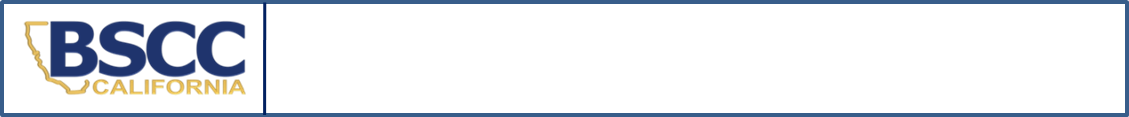 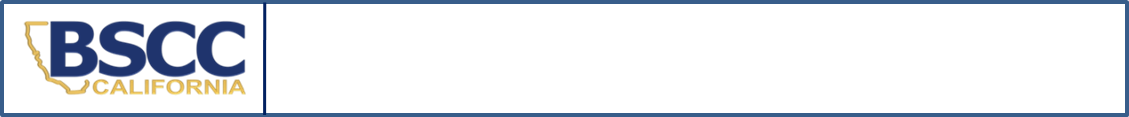 SEND IN A SEPARATE REPORT FOR EACH MINOR DETAINED SECURELY OVER SIX (6) HOURS IN A COURT HOLDING FACILITY.SUBMIT REPORT BY THE 10TH OF THE MONTH FOLLOWING THE SIX (6) HOUR DETENTION VIOLATION.SECTION I. Court Holding Facility InformationThe “reporting agency” is the agency responsible for the Court Holding Facility. In some facilities minors are supervised by an agency (i.e. Probation) who is not the “reporting agency.” Please continue to work with your partners to establish and maintain a method of documenting the necessary information on minors held securely.SECTION II. Minor’s InformationThe JJDPA prohibits the detention of delinquent minors over six (6) hours. Do not include time spent in the courtroom for trial or hearing. Calculate total time using only time spent in secure detention before and after the trial or hearing.SECTION III. Offense InformationSECTION IV. Contact Information2023 Detention of Minors in CH Report (Revised October 2022)	Page 1 of 1Reporting Agency Name:Facility Name:County:Name:Gender: M	FGender: M	FCounty ID#:TIME IN SECURE DETENTIONTIME IN SECURE DETENTIONTIME IN SECURE DETENTIONTIME IN SECURE DETENTIONCourt / Incident Date (m/d/yy):Court / Incident Date (m/d/yy):Court / Incident Date (m/d/yy):Court / Incident Date (m/d/yy):Arrival Time (Indicate AM or PM):Arrival Time (Indicate AM or PM):Departure Time (Indicate AM or PM):Departure Time (Indicate AM or PM):Total Time in SECURE Detention (do not include time in courtroom) :Total Time in SECURE Detention (do not include time in courtroom) :Total Time in SECURE Detention (do not include time in courtroom) :Total Time in SECURE Detention (do not include time in courtroom) :Reason for SECURELY detaining minor for OVER six (6) hours (a reason MUST be provided):Reason for SECURELY detaining minor for OVER six (6) hours (a reason MUST be provided):Reason for SECURELY detaining minor for OVER six (6) hours (a reason MUST be provided):Reason for SECURELY detaining minor for OVER six (6) hours (a reason MUST be provided):Please Check Reason for Detention Below Indicate Pre- or Post-Disposition at RightDisposition (CHECK ONLY ONE)Disposition (CHECK ONLY ONE)Please Check Reason for Detention Below Indicate Pre- or Post-Disposition at RightPre- DispositionPost- DispositionNon Offender (indicate below which type of detention applies): WIC §300 Dependent /	Material WitnessStatus OffenderDelinquent OffenderOther (explain):Name and Title of Reporting Person:Name and Title of Reporting Person:Phone:Phone:Date:Name and Title of Reporting Person:Name and Title of Reporting Person:E-Mail:E-Mail:Name and Title of Facility Manager:Name and Title of Facility Manager:Phone:Phone:Date:Name and Title of Facility Manager:Name and Title of Facility Manager:E-Mail:E-Mail:Submit completed form:Submit completed form:This form may be downloaded athttps://www.bscc.ca.gov/s_fsoservices/This form may be downloaded athttps://www.bscc.ca.gov/s_fsoservices/email:analyst@bscc.ca.govanalyst@bscc.ca.govThis form may be downloaded athttps://www.bscc.ca.gov/s_fsoservices/This form may be downloaded athttps://www.bscc.ca.gov/s_fsoservices/fax:(916) 322-2461This form may be downloaded athttps://www.bscc.ca.gov/s_fsoservices/This form may be downloaded athttps://www.bscc.ca.gov/s_fsoservices/mail:Board of State and Community CorrectionsThis form may be downloaded athttps://www.bscc.ca.gov/s_fsoservices/This form may be downloaded athttps://www.bscc.ca.gov/s_fsoservices/ATTN: FSO Report AnalystThis form may be downloaded athttps://www.bscc.ca.gov/s_fsoservices/This form may be downloaded athttps://www.bscc.ca.gov/s_fsoservices/2590 Venture Oaks Way, Suite 200Questions? Contact the FSO Report Analyst atQuestions? Contact the FSO Report Analyst atSacramento, CA 95833analyst@bscc.ca.gov or (916) 323-8621analyst@bscc.ca.gov or (916) 323-8621